REGULAR MEETINGJANUARY 20, 2022The Regular Meeting of the Town Board of the Town of Hampton, County of Washington and the State of New York was held at the Town Hall, 2629 State Route 22A, Hampton, New York, also via Zoom and live streaming on the You Tube Channel for “Town of Hampton New York” on the 20th day of January 2022.Due to the Corona Virus, occupancy inside the Town Hall is limited at this time. Supervisor O’Brien did provide a link to join the meeting via Zoom.PRESENT:    David K. O’Brien------------Supervisor 	           Donald Sady-----------------Councilman – via zoom	           Tamme Taran----------------Councilwoman	           Michael Pietryka------------Councilman 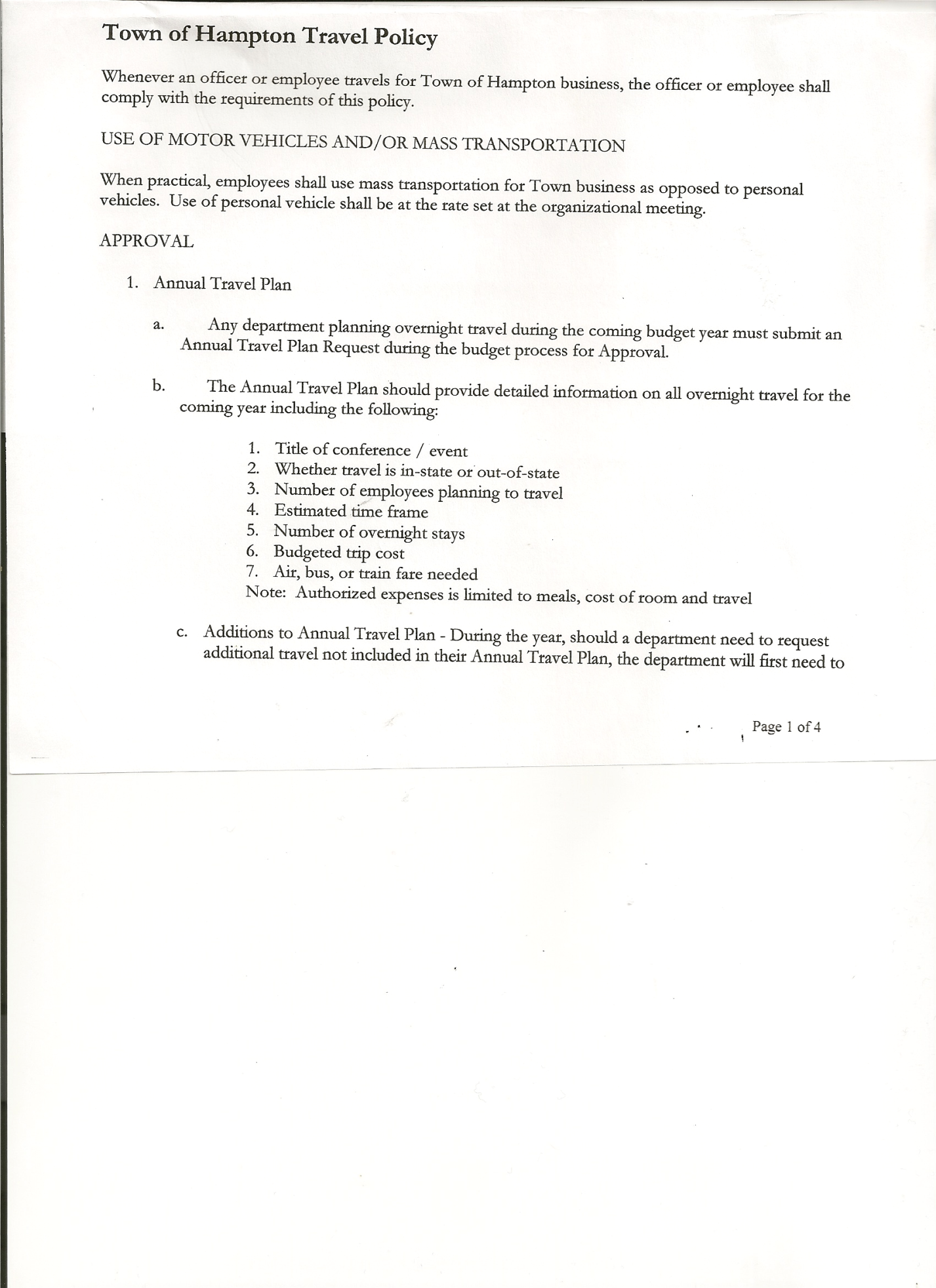                        Travis Dean------------------Councilman                       Rebecca Jones---------------Town Clerk   	           Camilla Shaw----------------Tax Collector/Deputy Town Clerk  	           Tyler McClure---------------Highway SuperintendentPlanning Board Member(s):… Bonnie Hawley, Chair and Matthew PrattOthers present at the Town Hall:   Artie PrattThe Regular Meeting was called to order by Supervisor O’Brien at 7:33pm, followed by the Pledge of Allegiance. Location of Fire Exits were given. Quorum of board members present.RESOLUTION NO. 7-2022APPROVAL OF THE MINUTESOn a motion of Councilwoman Taran, seconded by Councilman Pietryka, the following resolution was ADOPTED:             AYES        5         O’Brien, Sady, Taran, Pietryka, Dean                                                         NAYS        0RESOLVED, that the Regular Town Board Meeting Minutes for December16th , 2021; the Special Town Board Minutes for December 30th, 2021 and the Special Town Board Minutes for January 3, 2022 are approved.Larry Carman, Dog Control Officer submitted his report, which was read by Supervisor O’Brien, copy of report is attached.Camilla Shaw, Tax Collector….has collected over $300,000 so far. Money to Supervisor each week. Submitted December 2021 collection report and 2021 Yearly Report. Also Submitted Bank Statement to the Board for review and signatures. Bonnie Hawley, Chair gave Planning Board Report……copy of the minutes of their meeting held January 12, 2022 are attached. Next meeting is scheduled for February 9th, 2022.TOWN BOARD MEETINGJANUARY 20, 2022      PAGE 2Tyler McClure, Highway Superintendent submitted his report, copy of which, is attached.The computer in the garage has been replaced with a new laptop. Highway crew has been doing some grading, taking off ice layers. It removes salt/sand to make things better in spring when everything thaws.SUPERVISOR’S REPORT/ COUNTY UPDATES/ COMMUNICATIONSRESOLUTION  NO. 8-2022BUDGET AMENDMENTS-GENERAL FUNDOn a motion of Councilwoman Taran, seconded by Councilman Sady, the following resolution was ADOPTED:		By Roll Call Vote:   Supervisor O’Brien	AYE				         Councilman Sady	AYE				         Councilwoman Taran	AYE				         Councilman Pietryka	AYE				         Councilman Dean	AYERESOLVED that, the following Budget Amendments to the General Fund are approved:EXPENSES:Increase Central Printing & Mailing CE Account A1670.4 in the amount of $4,159.75Increase Unallocated Insurance Account A1910.1 in the amount of $ 924.35Increase Garage CE Account A5132.4 in the amount of $3,173.36Increase State Retirement Account A9010.8 in the amount of $6,431.50Increase Justice CE Account A1110.4 in the amount of $16,802.02Increase Contingent CE Account A1990.4 in the amount of $8,065.21INCOME:Increase Federal Aid Other Health Account A4489 in the amount of $37,099.19Increase Fines & Forfeited Bail Account A2610 in the amount of $2,457.00RESOLUTION  NO. 9-2022BUDGET AMENDMENTS-HIGHWAY  FUNDOn a motion of Councilwoman Taran, seconded by Councilman Sady, the following resolution was ADOPTED:		By Roll Call Vote:   Supervisor O’Brien	AYE				         Councilman Sady	AYE				         Councilwoman Taran	AYE				         Councilman Pietryka	AYE				         Councilman Dean	AYERESOLVED that, the following Budget Amendments to the Highway Fund are approved:EXPENSES:Increase General Repairs Personal Service Account DA5110.1 in the amount of $9,555.84Increase Capital Outlay Account DA5112.2 in the amount of $45,222.38Increase Machinery CE Account DA5130.4 in the amount of $55,873.40Increase Miscellaneous CE Account DA5140.4 in the amount of $59.57Increase State Retirement Account DA9010.8 in the amount of $5,881.50Increase Social Security Account DA9030.8 in the amount of $816.47Decrease General Repairs CE Account DA5110.4 in the amount of $63,467.25INCOME:Increase Consolidated Highway Account DA3501 in the amount of $44,666.47Increase Federal Aid Other Health Account DA4489 in the amount of $9,275.44TOWN BOARD MEETINGJANUARY 20, 2022      PAGE 3RESOLUTION NO. 10 -2022APPROVAL OF SUPERVISOR’S MONTHLY REPORT AND 2021 YEARLY REPORTOn a motion of Councilman Sady, seconded by Councilman Pietryka, the following resolution was ADOPTED:              AYES         5      O’Brien, Sady, Taran, Pietryka, Dean                                          NAYS         0RESOLVED that, the Supervisor’s Monthly report be accepted as submitted for DECEMBER                                   11/30/21                                                                                      12/31/21ACCOUNT              BALANCE           RECEIPTS           DISBURSEMENTS      BALANCEGeneral Fund           $  55,311.11	 $ 106,115.83	             $ 109,968.83           $   51,458.11Highway Fund         $  45,663.66        $   96,667.74               $   11,858.50           $ 130,472.90  Equipment Reserve  $  79,921.42        $           2.04                $           0.00           $   79,923.46Fire #1                      $  21,648.50        $           0.00                $  21,648.50                         0.00Fire #2                      $    5,100.00        $           0.00                $    5,100.00            $           0.00Cemetery	         $    1,754.64         $           0.53                $           0.00           $     1,755.17Totals                       $209,399.33        $ 202,786.14                $ 148,575.83          $ 263,609.64FURTHER RESOLVED that, the Supervisor’s Yearly Report for 2021 be accepted as submitted.01/31/21                                                                                  12/31/21ACCOUNT              BALANCE           RECEIPTS           DISBURSEMENTS      BALANCEGeneral Fund           $  37,129.86	 $ 141,804.08	             $ 127,475.83           $   51,458.11Highway Fund         $  55,987.62        $ 470,580.66               $ 396,095.38           $ 130,472.90  Equipment Reserve  $  54,898.02        $  25,025.44                $           0.00           $   79,923.46Fire #1                      $           0.00        $  43,297.00                $  43,297.00           $            0.00Fire #2                      $           0.00        $  10,200.00                $  10,200.00           $            0.00Cemetery	         $    1,743.00        $          12.17               $           0.00            $    1,755.17Totals                       $149,758.50        $690,919.35                $577,068.21            $263,609.64All Board Members present signed Supervisor’s Report.NEW BUSINESS2021 ANNUAL AUDITSRESOLUTION NO. 11 -2022END OF YEAR COURT AUDITOn a motion of Councilwoman Taran, seconded by Councilman Pietryka, the following resolution was ADOPTED:      AYES           4      O’Brien, Taran, Pietryka, Dean                                                   NAYS          0                                                  ABSTAIN    1      SadyRESOLVED, to accept the Court Audit for 2021RESOLUTION NO. 12 -2022END OF YEAR AUDITS FOR TOWN CLERK AND TAX COLLECTOROn a motion of Councilman Pietryka, seconded by Councilman Sady, the following resolution was ADOPTED:      AYES          4     Sady, Taran, Pietryka, Dean                                  NAYS          0                                ABSTAIN    1     O’BrienRESOLVED, to accept the Town Clerk and Tax Collector Audits for 2021.TOWN BOARD MEETINGJANUARY 20, 2022     PAGE 4RESOLUTION NO. 13 -2022END OF YEAR AUDIT FOR CHIEF FISCAL OFFICER (BOOKKEEPER) On a motion of Councilwoman Taran, seconded by Councilman Dean, the following resolution was ADOPTED:      AYES          4     Sady, Taran, Pietryka, Dean                                  NAYS          0                                ABSTAIN    1     O’BrienRESOLVED, to accept the Chief Fiscal Officer (Bookkeeper) Audit for 2021.RESOLUTION NO. 14 -2022AUDIT OF CLAIMSOn a motion of Councilwoman Taran, seconded by Councilman Pietryka the following resolution was ADOPTED:        AYES         5      O’Brien, Sady, Taran, Pietryka, Dean                                                    NAYS         0RESOLVED that the bills have been reviewed by the Town Board and are authorized for payment in the following amounts.	General Fund 		No. 1 through No. 18                 $  10,328.42 	Highway Fund 	No. 1 through No. 16                 $  12,933.83            Total both funds				               $  23,262.25The Town Clerk’s report for December 2021 was submitted to the Board. The Town Clerk had Board Members review and sign bank reconciliation statements for the Town Clerk Account and Special Clerk Account dated December 31, 2021.Town Clerk Jones also shared Town Clerk Annual Reports from 2017 to 2021.RESOLUTION NO. 15-2022MEETING ADJOURNEDOn a motion of Councilman Pietryka , seconded by Councilwoman Taran, the following resolution was ADOPTED:          AYES         5      O’Brien, Sady, Taran, Pietryka, Dean                                                      NAYS         0RESOLVED that the meeting adjourned at 8:20pm.Respectfully submitted,Rebecca S. Jones, RMCTown Clerk